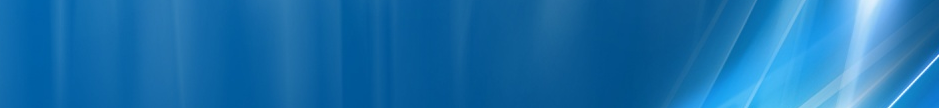 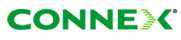 Acest site de pe Facultatea de medicina veterinara a fost desigur instalat tot pe vremea Connex, undeva înainte de 2004 – pentru ca în vara acelui an îl prisesem si eu deja…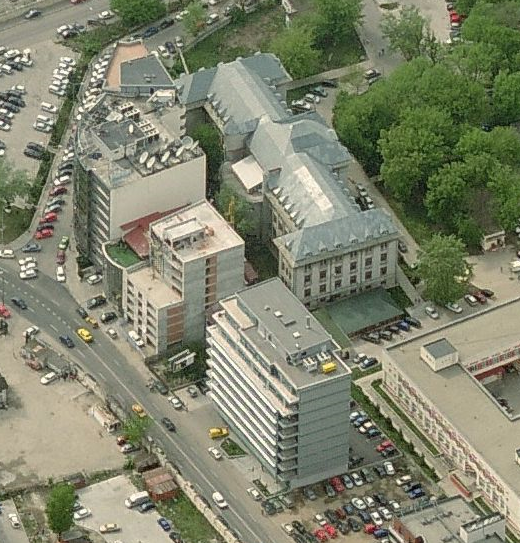  HW equipment Aici nu avem decât câte un singur Kathrein 742 266 / sector, asa ca repartizarea TRX-urilor se face putin de tot mai „violent” (câte 2 TRX-uri cuplate pe fiecare feeder) ; capacitatea totala a site-ului este de 12 TRX asa ca avem instalat un RBS Ericsson 2106 /2206. Ceea ce este însa interesant aici este de gasit al treilea sector ! Cu ajutorul functie de Time machine de pe Google Earth vad ca de exemplu în anul 2000 în fata cladirii pe care este instalat BTS-ul nu exista decât cladirea care gazduieste acum sediul RDS (1) – ceea ce implica ca între Azimuturile 80-140° nu era construit înca nimic, fiind un teren vag ! Si asa a ramas pâna prin 2006/2007, când a fost construit imobilul de birouri (2) situat ceva mai pe lateral. Hotelul „Parliament” (3), care închide complet vizibilitatea site-ului catre Sud-Est, a fost ridicat abia pe la sfârsitul anului 2008 ! Asadar când acest site a fost construit, zona din spatele cladirii era foarte degajata, si S2 putea emite lejer catre Sud-Est ! Numai ca cu timpul au început sa se tot construieasca noi imobile pe strada Izvor, iar acum acel sector este complet ascuns de un « perete » de beton, cauzat de acesti cretini de Parliament Hotel lu’peste ! Asadar am avea :S1| Nord| care emite catre lunguieata curte a Facultatii de medicina veterinara, apoi se pierde în zona OpereiS2| Sud-Est| este sectorul pe care nu l-am vazut niciodata, ascuns în spatele „perdelei de beton₺ de pe strada IzvorS3| Sud-Vest| emite catre zona stadionului Cotroceni, este vorba de sectorul care îl pot prinde si eu de pe PanduriCât despre MW, în intervalul februarie – noiembrie 2010 cele 2 mici MiniLINK-uri Ericsson BAS (20cm) au fost înlocuite cu un singur MW Alfo, care foarte probabil merge catre 978 Financial Plazza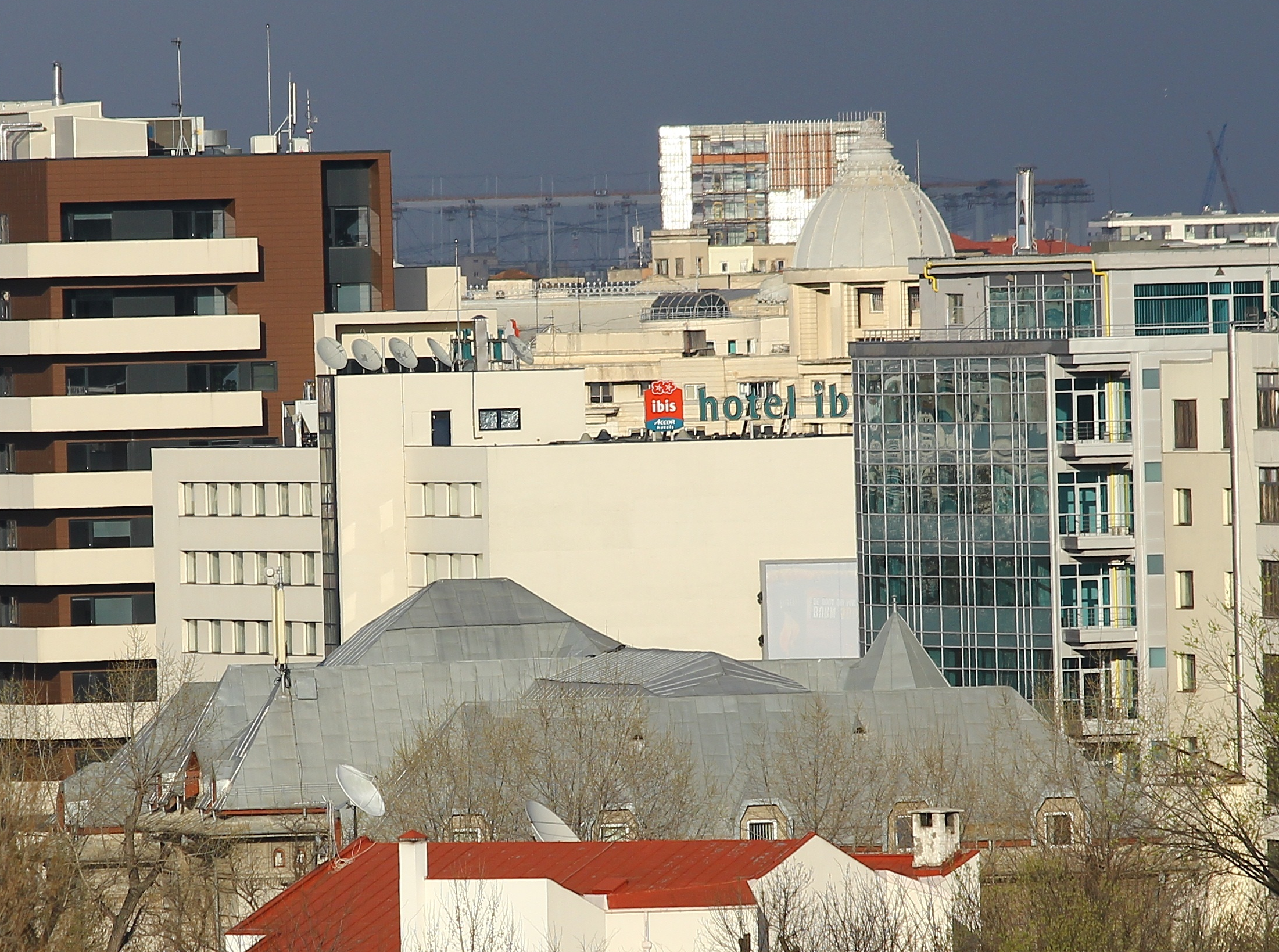 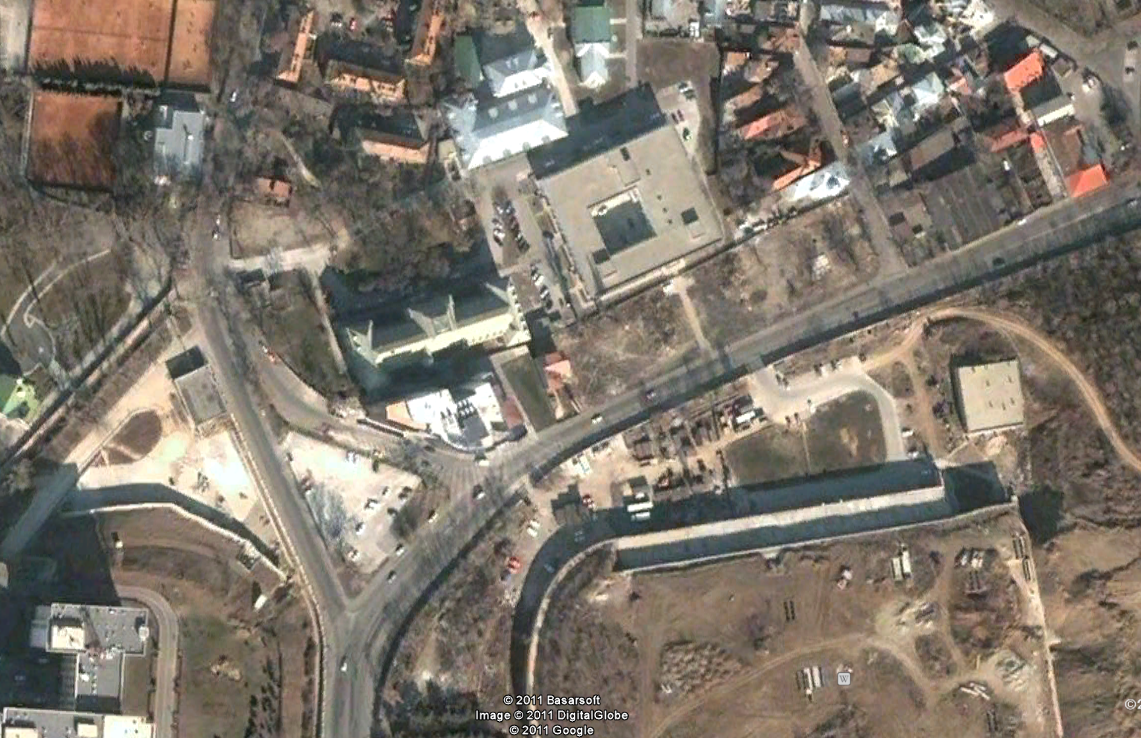 BCCHAfiseazaLACCIDTRXDiverse20Cotroceni11142411914FH 20 / 23 / 50 / 542Ter  –  MB 035Cotroceni11142411924FH 17 / 26 / 31 / 352Ter  –  MB 039Cotroceni11142411934FH 2 / 39 / 45 / 622Ter  –  MB 0BA_List  201 / 5 / 7 / 9 / 11 / 13 / 15 / 18 / 20 / 31 / 33 / 35 / 37 / 39 / 40 / 57 / 58 / 59 / 60 / 61  |  637 / 641 / 647 / 653 / 655BA_List  351 / 5 / 7 / 9 / 11 / 13 / 15 / 18 / 20 / 33 / 35 / 37 / 39 / 40 / 58 / 59  |  637 / 641 / 643 / 647 / 651 / 653BA_List  391 / 5 / 7 / 9 / 11 / 13 / 15 / 18 / 20 / 31 / 33 / 35 / 37 / 39 / 40 / 57 / 58 / 59 / 60 / 61 / 62  |  637 / 641 / 643 / 647 / 651 / 653 / 655RAM-111 dBmRAR2T321240BSIC 60MTMS-TXPWR-MAX-CCH5     |33 dBmPRP4DSF22BABS-AG-BLKS-RES1CNCCCH configuration0     |Not CombinedRAI1RAC6CRH8